REŠITVE - slovenščina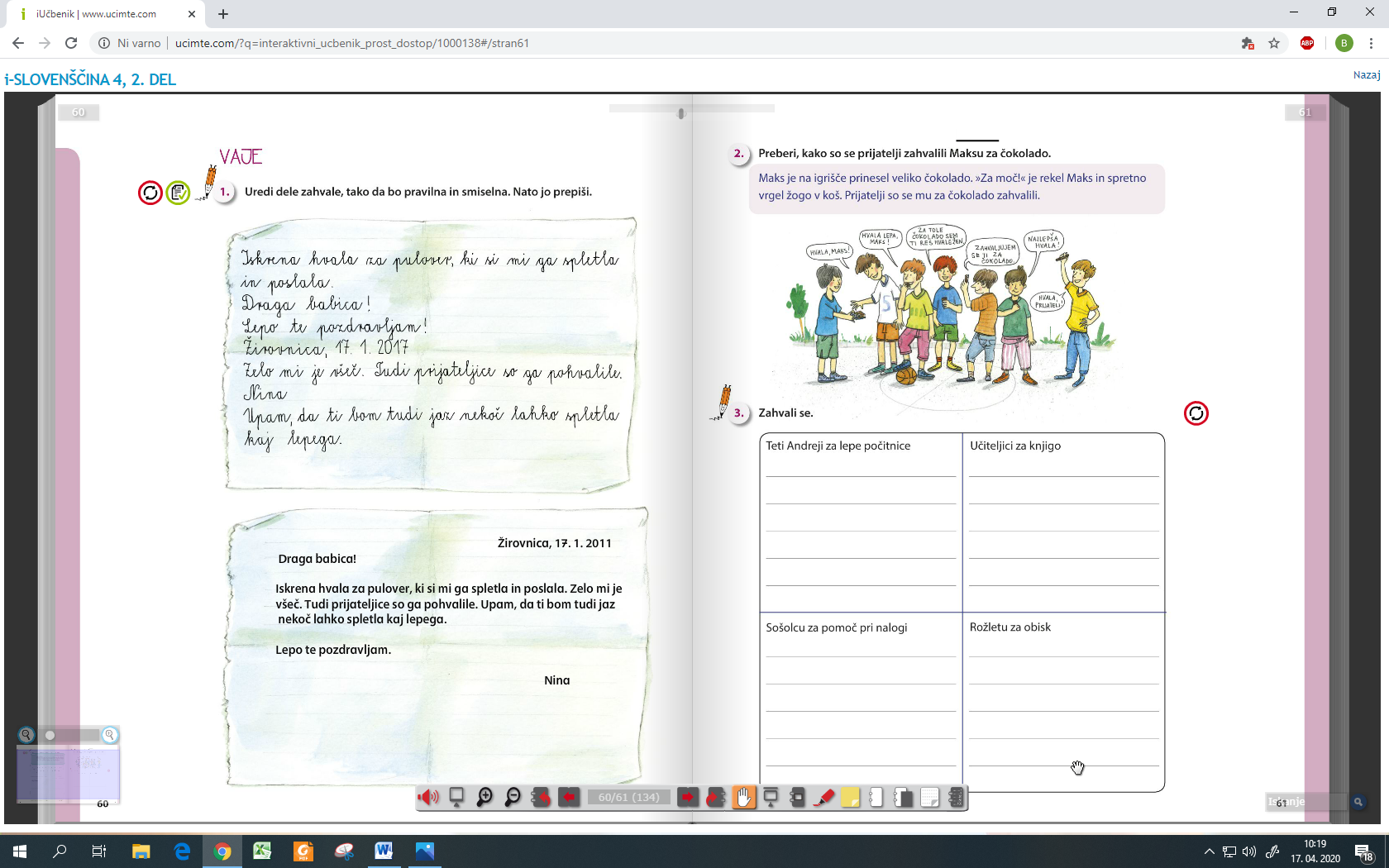 DZ, str. 60